September 5, 2017Docket No. A-2017-2620414Utility Code: 1118595CERTIFIEDKELLY KONKUSLICENSELOGIX140 GRAND ST  STE 300 WHITE PLAINS  NY 10601	RE: Electric Generation Supplier License Application of Gold Star Energy, LLCDear Ms. Konkus:On August 21, 2017, Gold Star Energy, LLC’s (Gold Star) application for an Electric Generation Supplier license was accepted for filing and docketed with the Public Utility Commission.  The application was incomplete.  In order for us to complete our analysis of your application, the Energy Industry Group requires answers to the attached question.  Please be advised that you are directed to forward the requested information to the Commission within 10 days of receipt of this letter.  Failure to respond may result in the application being denied.  As well, if Gold Star has decided to withdraw its application, please reply notifying the Commission of such a decision.Please forward the information to the Secretary of the Commission at the address listed below.  When submitting documents, all documents requiring notary stamps must have original signatures.  Please note that some responses may be e-filed to your case, http://www.puc.pa.gov/efiling/default.aspx.   A list of document types allowed to be e-filed can be found at http://www.puc.pa.gov/efiling/DocTypes.aspx.  Your answers should be verified per 52 Pa Code § 1.36.  Accordingly, you must provide the following statement with your responses:I, ________________, hereby state that the facts above set forth are true and correct to the best of my knowledge, information and belief, and that I expect to be able to prove the same at a hearing held in this matter.  I understand that the statements herein are made subject to the penalties of 18 Pa. C.S. § 4904 (relating to unsworn falsification to authorities).The blank should be filled in with the name of the appropriate company representative, and the signature of that representative should follow the statement.In addition, to expedite completion of the application, please also e-mail the information to Lee Yalcin at lyalcin@pa.gov.  Please direct any questions to Lee Yalcin, Bureau of Technical Utility Services, at lyalcin@pa.gov (preferred) or (717) 787-6723.  							Sincerely,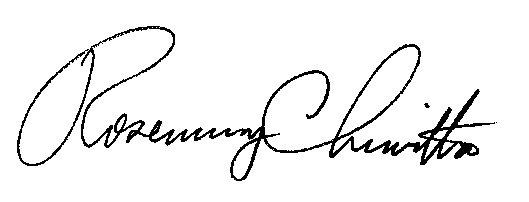 	Rosemary Chiavetta	SecretaryEnclosure CC: ERIC OWENSGOLD START ENERGY LLC4076 EAST PATTERSON ROADBEAVERCREEK OH  45430Docket No.  A-2017-2620414Gold Star Energy, LLCData RequestEGS Application – Applicant filed an outdated EGS Application -Section 5.c).   Please file an updated page 9 of the application and indicate answer to section 5.c) as stated below. COMPLIANCECRIMINAL/CIVIL PROCEEDINGS:  State specifically whether the Applicant, an affiliate, a predecessor of either, or a person identified in this Application, has been or is currently the defendant of a criminal or civil proceeding within the last five (5) years.Identify all such proceedings (active or closed), by name, subject and citation; whether before an administrative body or in a judicial forum. If the Applicant has no proceedings to list, explicitly state such.SUMMARY:  If applicable; provide a statement as to the resolution or present status of any such proceedings listed above.CUSTOMER/REGULATORY/PROSECUTORY ACTIONS:  Identify all formal or escalated actions or complaints, in the Commonwealth of Pennsylvania or any state, filed with or by a customer, regulatory agency, or prosecutory agency against the Applicant, an affiliate, a predecessor of either, or a person identified in this Application, for the prior five (5) years, including but not limited to customers, Utility Commissions, and Consumer Protection Agencies such as the Offices of Attorney General.  Applicant should also include if it had a Pennsylvania PUC EGS or NGS license previously cancelled by the Commission.  If the Applicant has no actions or complaints to list, explicitly state such.SUMMARY:  If applicable; provide a statement as to the resolution or present status of any actions listed above.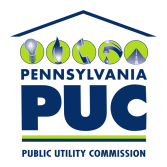 COMMONWEALTH OF PENNSYLVANIAPENNSYLVANIA PUBLIC UTILITY COMMISSION400 NORTH STREET, HARRISBURG, PA 17120IN REPLY PLEASE REFER TO OUR FILERosemary Chiavetta, SecretaryPennsylvania Public Utility Commission400 North StreetHarrisburg, PA 17120